Дата_______________Тема:  Место России в мировом хожяйстве.Ход занятияИзучите тему урокаВыполните план-конспект по данной теме.В экономическом развитии постсоветской России отчётливо прослеживаются два этапа. Первый из них охватывает 90-е годы XX века, а второй – начало XXI века.На первом этапе экономика России переживала глубокий спад, неслучайно его называют «потерянным десятилетием», когда страна вступила в полосу тяжелейшего политического и социально-экономического кризиса, который привёл к резкому снижению уровня производства и уровня благосостояния граждан. Естественно, что доля России в производстве валового мирового продукта (ВМП) тоже снизилась.ВМП - показывает общий объем конечных товаров и услуг, произведённых на территории всех стран мира, независимо от национальной принадлежности действующих там предприятий в определённый период времени.В начале XXI века наступил второй этап – этап ускоренного экономического развития, когда средний темп годового прироста ВВП составил 7 %, что позволило России войти в состав БРИКС. Обогнав Бразилию, Италию, Францию, Великобританию, Россия вернулась в десятку крупнейших экономик мира и заняла в ней 6-е место, но финансово-экономический кризис 2008-2009 годов снова несколько замедлил её развитие.На втором этапе в экономике России чётко обозначился «ряд узких мест», связанных прежде всего с тем, что рыночные отношения в России ещё недостаточно совершенны и эффективны. Во-первых, это низкий уровень конкурентоспособности российской экономики, которая по этому важнейшему показателю находится только в шестой десятке стран. Это значит, что успешно конкурировать на мировом рынке может только часть российских продуктов. По уровню производительности труда Россия также уступает передовым странам в 3-4 раза.Во-вторых, это ярко выраженный топливно-сырьевой уклон экономики России. Причина заключается в том, что именно эти отрасли оказались наиболее конкурентоспособными на мировом рынке.В-третьих, это сильное отставание России по уровню развития высокотехнологичных отраслей. Как и Советский Союз, Россия остаётся на передовых позициях в таких высокотехнологичных сферах, как освоение космоса, атомная энергетика, некоторые подотрасли авиастроения и судостроения, лазерная техника.В последнее время получили ускоренное развитие информационно-коммуникационные технологии. На середину 2017 года по числу пользователей интернетом (109 млн человек) Россия занимала 7 место в мире, однако по охвату им населения (более 76 % населения) страна не входит в первую двадцатку стран.Тем не менее место России в мире по высокотехнологичной продукции пока ещё не очень заметное. Одна из главных причин такого положения в том, что начиная с кризисных 1990-х годов российская наука понесла большой урон, связанный как с недостаточным её финансированием, так и с процессом «перекачки мозгов».Тем не менее по общему числу научных работников Россия пока удерживает 4-е место в мире после Китая, США и Японии.В-четвёртых, это наличие в России чрезвычайно сильных территориальных диспропорций в заселённости и хозяйственной освоенности территории. За Уралом, на 4/5 территории страны, проживает всего 20 млн человек. В ВВП страны максимальный вклад привносят лишь 10 субъектов РФ.Самая крупная отрасль хозяйства страны – это промышленность. Наиболее прочные позиции в мировой промышленности занимает топливно-энергетический комплекс.Топливно-энергетический комплекс – это совокупность отраслей, которые занимаются добычей, переработкой и транспортировкой топлива, а также переработкой электроэнергии и передачей её потребителю. В состав топливно-энергетического комплекса входят топливная промышленность и электроэнергетика.Топливная промышленность включает добычу топлива, его переработку и транспортировку. Главными отраслями топливной промышленности являются угольная, газовая и нефтяная. Нефтяная промышленность — ведущая отрасль российской промышленности. Главная нефтяная база России – Западная Сибирь. Газ – это самый дешёвый вид топлива. Основная часть добычи газа (более 90 %) приходится на месторождения Западной Сибири. В России известно более двухсот угольных бассейнов и месторождений. Однако не все они разрабатываются. Главный угольный бассейн нашей страны – Кузнецкий.В России электроэнергия производится на электростанциях четырёх типов: тепловых, гидравлических, атомных и использующих альтернативные источники энергии. Наибольшее количество электроэнергии производится на тепловых электростанциях.По мощности электростанций и размерам выработки электроэнергии Россия находится на четвёртом месте, по выработке её на ГЭС и АЭС – на пятом.Прочны позиции России и в мировой горнодобывающей промышленности. Россия занимает первое место в мире по добыче алмазов, второе – по добыче нефти, природного газа.Также в стране развиты базовые отрасли обрабатывающей промышленности «нижнего этажа», которые представлены чёрной и цветной металлургией, основной химией.Россия занимает первое место в мире по выплавке никеля, второе – первичного алюминия, третье – по выплавке чугуна, четвёртое – по производству минеральных удобрений, пятое – по выплавке стали.Однако материальные фонды заводов и комбинатов этих отраслей, которые были построены ещё в советскую эпоху, уже сильно изношены.Гораздо менее благоприятная ситуация сложилась в отраслях обрабатывающей промышленности «верхнего этажа» – машиностроении и химии органического синтеза.Машиностроение России имеет довольно широкую географию и характеризуется богатым спектром выпускаемой продукции. Основу современного машиностроения России составляет производство транспортных средств: автомобилестроение, железнодорожное машиностроение, судостроение и авиастроение. Основные центры перечисленных производств были сформированы в советский период экономического развития России.Однако по сравнению с советским периодом значительно сократились масштабы производства. То же можно сказать и о производстве химического волокна. В результате этого позиции России на мировом фоне оказались сильно ослабленными.В мировом сельском хозяйстве Россия занимает относительно скромные позиции. Несколько сильнее они в растениеводстве и слабее в животноводстве. Области с благоприятными условиями для сельского хозяйства занимают чуть более 5 % территории страны. Европейская часть России – это наиболее благоприятный регион. Здесь земледельческие районы размещены сплошной полосой. На севере России развито оленеводство. В центральной полосе страны разводят крупный рогатый скот, по поголовью которого страна занимает 8-е место в мире. Свиноводство наиболее развито вблизи крупных городов и центров пищевой промышленности. По поголовью свиней Россия занимает 7-е место в мире.Транспортная система страны включает несколько видов транспорта. Среди них: сухопутный (железнодорожный, автомобильный), водный (морской и речной), воздушный, а также особый вид транспорта – трубопроводный. По общей протяжённости нефте- и газопроводов Россия находится на 2-ом месте в мире после США, а по их грузообороту выходит на первое место.Наибольшее значение в перевозке грузов и пассажиров в России имеет железнодорожный транспорт. По длине железных дорог Россия занимает 2-е место в мире после США (по длине электрифицированных линий – первое).Что касается автомобильного транспорта, то по протяжённости дорог Россия намного уступает США, Китаю, Индии, Бразилии, Японии, Франции. По тоннажу морского торгового флота Россия занимает 14-е место в мире. К тому же из морских портов России грузооборот более 100 млн тонн в год имеет только один (Новороссийск), тогда как в Китае таких портов несколько десятков.Россия имеет торговые отношения с подавляющим большинством стран мира. В 2012 году она вступила во всемирную торговую организацию (ВТО). Однако по ряду позиций она пока не входит в группу стран-лидеров.Доля России в мировом экспорте составляет всего около 3 %, а по общему импорту (1,8 %) она входит только во вторую десятку.Россия приступила к всеобщей модернизации, охватывающей политическую систему, экономику и социально-культурную сферу. При этом ключевое значение придаётся экономической модернизации. Именно она должна обеспечить переход России от старой экономики XX века к новой экономике XXI века (её также называют умной экономикой). Главная задача новой экономики заключается в переводе России на инновационный путь развития.С этой целью осуществляется «Стратегия 2020», которая должна способствовать превращению России в процветающую, комфортную для жизни страну. Речь идёт о новой модели экономического развития, опирающейся не столько на природные ресурсы, сколько на человеческий потенциал и инновации.Переход к такой модели предусматривает, во-первых, ускорение темпов экономического роста, которые должны быть на уровне годового прироста ВВП в размере 6-7 %. Во-вторых, он намечает полное технологическое перевооружение всего хозяйства с целью значительного повышения уровня производительности труда и конкурентоспособности всех отраслей хозяйства. Намечено создать 25 млн высокотехнологичных рабочих мест.В-третьих, перестройка отраслевой структуры хозяйства, уменьшение в ней доли сырьевых и увеличение доли высокотехнологичных отраслей. Из них в стране имеют наибольшие перспективы космонавтика, атомная энергетика, авиационная промышленность, фармацевтика, нанотехнологии и информационно-коммуникационные технологии.В-четвёртых, перестройка территориальной структуры хозяйства. Речь идёт об инфраструктурных проектах, в частности о создании новой транспортной инфраструктуры и реконструкции действующей. Также не обойтись без развития информационной инфраструктуры.Продолжается создание технопарков, бизнес-инкубаторов, особых экономических зон (ОЭЗ).Вы должны понимать, что экономическая модернизация имеет прямой выход и на социально-культурную сферу. Она приведёт к подъёму жизненного уровня – увеличению трудовых доходов, созданию новых рабочих мест, обеспечению более интересной и творческой работой, расширению возможностей профессионального роста. Что в свою очередь невозможно без качественного среднего и высшего образования, которое в наши дни становится залогом жизненного успеха, формирования нравственной культуры человека и вооружения его компетенциями инновационной деятельности.Тема: География отраслей международной специализации.Ход занятияИзучите тему урокаВыполните план-конспект по данной теме.Торговля как процесс обмена между людьми чем-то материальным известна, начиная с каменного века. Как тогда, так и сегодня сутью этого процесса является предложение к обмену или к продаже какого-либо товара. Позже обмен стал осуществляться и нематериальными ценностями.Активно торговать начали с появлением разделения труда, так как увеличился и активизировался обмен излишками производимых продуктов. Обмен изначально носил натуральный характер, но с возникновением денег возникли предпосылки для установления товарно-денежных отношений.Торговля является одним из самых мощных факторов исторического процесса.Международная торговля – система международных товарно-денежных отношений, сложившаяся из внешней торговли всех стран мира.Международной торговля стала в процессе зарождения мирового рынка в XVI–XVIII веках нашей эры. Её становление и развитие стало одним из ведущих факторов развития мирового хозяйства Нового времени.Трудно представить себе такой период в истории, когда торговля не оказывала бы в большей или меньшей степени влияние на общественную, социальную и даже политическую жизнь. Начиная с простого обмена товарами внутри одного государства и заканчивая раскинувшейся по всему миру сетью сложнейших коммерческих операций.Международная торговля сегодня – это одна из ведущих форм международных экономических отношений.Основные формы международных экономических отношений представлены на схеме: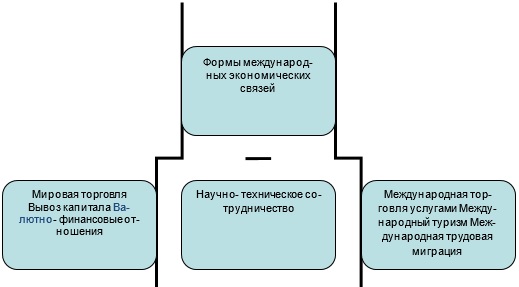 Мировая торговля состоит из экспорта и импорта.Экспорт – это вывоз товаров из страны. В буквальном переводе «экс-» – из, «порт» – порт (гавань, пристань). Страна, как правило, вывозит ту продукцию, которую ей выгодно производить, или ту, которая может быть изготовлена только в данной стране.Импорт – это ввоз товаров, их приобретение за границей. Как правило, производство данных товаров в этом государстве невыгодно или невозможно.Состояние внешней торговли наглядно иллюстрирует торговых баланс – это разница между суммой цен товаров, вывезенных за границу, и суммой цен товаров, ввезённых из-за границы, за определённое время. Если стоимость экспорта больше стоимости импорта – торговый баланс положительный или активный, если меньше – то отрицательный, или пассивный.Каждая страна вправе проводить определённую внешнеторговую политику.В настоящее время известно два направления внешнеторговой политики – протекционизм и фритредерство.Протекционизм (в переводе с латинского – защита, покровительство) – политика государства, заключающаяся в целенаправленном ограждении внутреннего рынка от поступления товаров иностранного производства.Фритредерство (в переводе с английского – свободная торговля) – торговля без ограничений, когда государством обеспечивается свободный доступ в страну заграничных товаров путём установления низких импортных пошлин или даже без установления их.Мировая торговля товарами и услугами не хаотична, а регулируется не только внутригосударственными законами, но и международными экономическими организациями. Так, в 1949 г. было принято Генеральное соглашение о тарифах и торговле (ГАТТ), преобразованное в 1994 г. во Всемирную торговую организацию (ВТО). Основной задачей этой организации является либерализация внешней торговли, особенно в области таможенных тарифов.Валютно-финансовые отношенияЭто международные займы и кредиты и прямые капиталовложения. Это более молодая форма международных экономических отношений. До Второй Мировой войны главными экспортёрами капитала были страны-метрополии (Великобритания, Франция, Нидерланды, Бельгия), а направлялся он преимущественно в их колонии и протектораты, где вкладывался, в основном, в добывающую промышленность и сельское (плантационное) хозяйство. С началом научно-технической революции вклады стали направляться в обрабатывающую промышленность и в сферу услуг.В настоящее время существует три главных центра кредитно-финансовой деятельности, самые известные биржи – Нью-Йоркская (США), Лондонская (Западная Европа), Токийская (Япония).Вывоз капитала – это помещение денежных средств за рубежом с целью получения экономической выгоды через присвоение прибавочной стоимости, созданной трудовыми ресурсами страны, ввозящей иностранный капитал.Дополняя собой вывоз товаров, вывоз капитала становится определяющим в системе международных экономических отношений.Изначально вывоз капитала был свойствен ограниченному числу экономически развитых стран, которые охотно вкладывали капитал в «периферию» мирового хозяйства. Развитие международных экономических связей значительно расширило рамки этого процесса – вывоз капитала становится функцией любой быстро и стабильно развивающейся экономики. Капитал вывозят и ведущие развитые страны, и среднеразвитые, и развивающиеся, в особенности, новые индустриальные страны.Но вот, что интересно: многие страны одновременно являются импортёром и экспортёром капитала – происходят так называемые перекрёстные инвестиции, а объективной основой для миграции капитала является растущая интернационализация и глобализация экономики.Международная торговля услугамиПредоставление международных услуг, а точнее, именно международная торговля услугами, существует давно. Нам хорошо известны такие их виды, как транспортные, медицинские, туристические, строительные, образовательные. Но в последнее время появились новые виды – банковские, рекламные, инженерно-консультационные услуги (инженеринг, консалтинг, лизинг).Основная торговля услугами происходит на рынке, образованном экономически развитыми странами Запада. На них приходится около 90% мирового экспорта и 80% мирового импорта услуг.Развивающиеся страны тоже вовлечены в торговлю услугами, но перечень предоставляемых ими услуг заметно ограничен. Это, в основном, обслуживание туристического бизнеса, транспортные услуги («дешёвые флаги», обслуживание транспортных международных линий – например, каналов) и финансовые услуги (оффшорные зоны).Научно-технические связиНаучно-технические связи – это форма международных экономических отношений, обусловленная научно-технической революцией. Они выражаются в обмене или купле-продаже научно-технических разработок, осуществлении совместных проектов, таких как освоение космического пространства, строительство и эксплуатация АЭС и т.д. Первенство в этом виде международных экономических связей принадлежит экономически развитым державам.Международный туризмМеждународный туризм – это одна из динамично развивающихся форм международного обмена услугами, важнейшая отрасль мировой экономики. Это вид деятельности, направленный на предоставление различного рода услуг с целью удовлетворения культурных и духовных потребностей иностранного туриста. Туристские услуги в международном товарообороте выступают как «невидимый» товар. Начало развития туристического бизнеса связано с интернационализацией всех сфер человеческой жизни, повышением уровня доходов населения, увеличением свободного времени, прогрессом в сфере транспорта и связи. В середине ХХ века международный туризм приобрел всемирный характер. В настоящее время во многих странах мира сформировалась целая индустрия туризма, которая включает в себя многочисленные гостиницы, кемпинги, предприятия общественного питания, индустрию рекламы и развлечений. Создаются учебные заведения по подготовке кадров для работы в этой отрасли экономики. За последние 20 лет численность международных туристов в мире увеличилась на 1/3, и их число превысило 500 млн. По данным Международной организации туризма, темпы роста международного туризма составляют 4,5-5% в год.Повышение темпов экономического развития приводит к расширению туризма, появлению новых направлений. В настоящее время активно развивается экологический туризм, который включает в себя как знакомство с природными охраняемые территориями (Кения, Танзания, Коста-Рика, Эквадор, Россия, США), так и посещение мест экологических катастроф (Украина, Россия). Всё большее распространение получает экстремальный туризм. Ежегодно более сотни человек путешествуют в Арктику и Антарктиду. В последнее десятилетие постоянно набирает силу космический туризм. Это направление наиболее развито в России.